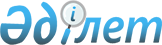 О внесении изменений и дополнений в решение маслихата от 25 декабря 2009 года № 226 "О бюджете Житикаринского района на 2010-2012 годы"Решение маслихата Житикаринского района Костанайской области от 3 февраля 2010 года № 237. Зарегистрировано Управлением юстиции Житикаринского района Костанайской области 2 марта 2010 года № 9-10-135

      Примечание РЦПИ.

      Сохранена авторская орфография и пунктуация.

      Рассмотрев постановление акимата Житикаринского района, в соответствии с пунктом 3 статьи 106 Бюджетного кодекса Республики Казахстан от 4 декабря 2008 года, подпунктом 1) пункта 1 статьи 6 Закона Республики Казахстан от 23 января 2001 года "О местном государственном управлении и самоуправлении в Республике Казахстан" Житикаринский районный маслихат РЕШИЛ:



      1. Внести в решение маслихата "О бюджете Житикаринского района на 2010-2012 годы" от 25 декабря 2009 года № 226 (зарегистрировано в Реестре государственной регистрации нормативных правовых актов за номером 9-10-130, опубликовано 7 января 2010 года в газете "Житикаринские новости") следующие изменения и дополнения:



      в приложении 1 к указанному решению:

      в функциональной группе 10 "Сельское, водное, лесное, рыбное хозяйство, особо охраняемые природные территории, охрана окружающей среды и животного мира, земельные отношения":

      в функциональной подгруппе 1 "Сельское хозяйство":

      администратора бюджетных программ 462 "Отдел сельского хозяйства района (города областного значения)" с бюджетными программами "001 Услуги по реализации государственной политики на местном уровне в сфере сельского хозяйства", "008 Бюджетные кредиты для реализации мер социальной поддержки специалистов социальной сферы сельских населенных пунктов" исключить;

      дополнить администратором бюджетных программ 474 "Отдел сельского хозяйства и ветеринарии района (города областного значения)" с бюджетными программами следующего содержания:

      "001 Услуги по реализации государственной политики на местном уровне в сфере сельского хозяйства и ветеринарии"

      "009 Бюджетные кредиты местным исполнительным органам для реализации мер социальной поддержки специалистов социальной сферы сельских населенных пунктов";

      в функциональной подгруппе 9 "Прочие услуги в области сельского, водного, лесного, рыбного хозяйства, охраны окружающей среды и земельных отношений":

      администратора бюджетной программы 462 "Отдел сельского хозяйства района (города областного значения)" с бюджетной программой "009 Проведение противоэпизоотических мероприятий" исключить;

      дополнить администратором бюджетной программы 474 "Отдел сельского хозяйства и ветеринарии района (города областного значения)" с бюджетными программами следующего содержания: 

      "013 Проведение противоэпизоотических мероприятий";



      в приложениях 2 и 3 к указанному решению:

      в функциональной группе 10 "Сельское, водное, лесное, рыбное хозяйство, особо охраняемые природные территории, охрана окружающей среды и животного мира, земельные отношения": 

      в функциональной подгруппе 1 "Сельское хозяйство": 

      администратора бюджетной программы 462 "Отдел сельского хозяйства района (города областного значения)" с бюджетной программой "001 Услуги по реализации государственной политики на местном уровне в сфере сельского хозяйства" исключить;

      дополнить администратором бюджетной программы 474 "Отдел сельского хозяйства и ветеринарии района (города областного значения)" с бюджетной программой следующего содержания: 

      "001 Услуги по реализации государственной политики на местном уровне в сфере сельского хозяйства и ветеринарии". 



      2. Настоящее решение вводится в действие с 1 января 2010 года.      Председатель 

      одиннадцатой сессии Житикаринского

      районного маслихата                        З. Асадуллин       Секретарь

      Житикаринского районного маслихата         Г. Алпысбаева      СОГЛАСОВАНО:      Начальник государственного

      учреждения "Отдел экономики

      и бюджетного планирования

      Житикаринского района"

      ____________ Г. Жидебаева

 
					© 2012. РГП на ПХВ «Институт законодательства и правовой информации Республики Казахстан» Министерства юстиции Республики Казахстан
				